Dây chuyền sản xuất tự động(Cập nhật đến ngày 16/12/2022)Dây chuyền sản xuất tự động hóa ra đời với sự trợ giúp của máy tự động, hệ thống handling, xe tự hành agv, băng tải công nghiệp giúp nền sản xuất công nghiệp giảm thiểu sự tham gia của con người, giải phóng sức lao động và nâng cao năng suất một cách rõ rệt.Để hiểu rõ hơn Cục Thông tin KH&CN quốc gia xin giới thiệu một số bài nghiên cứu đã được xuất bản chính thức và các bài viết được chấp nhận đăng trên những cơ sở dữ liệu học thuật chính thống. 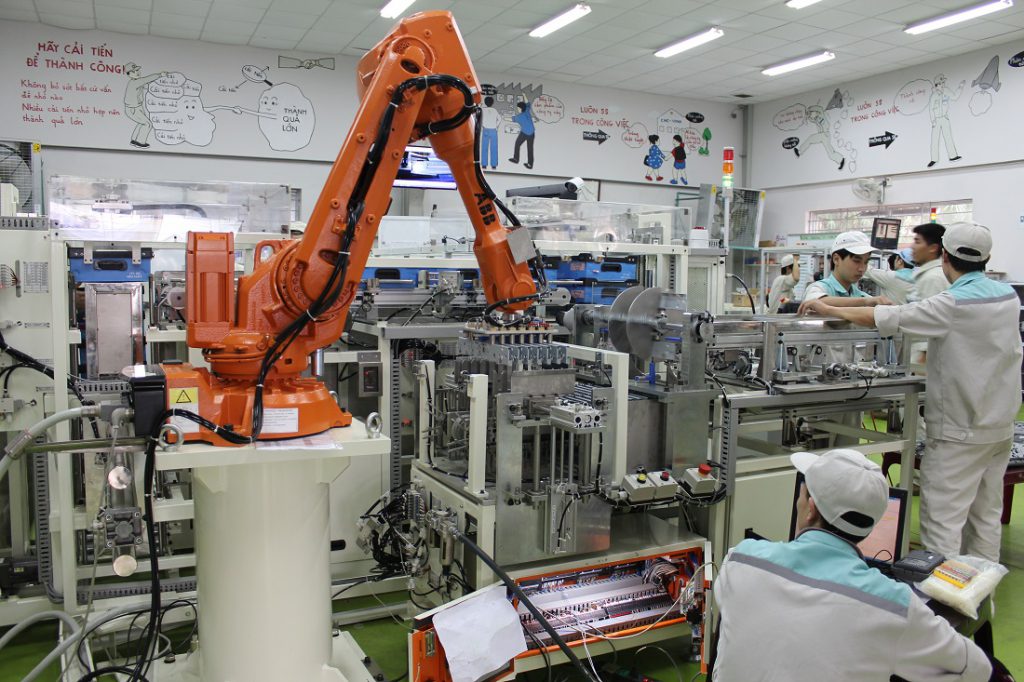 1. Sciencedirect1. Automatic grouping of production data in Industry 4.0: The use case of internal logistics systems based on Automated Guided Vehicles
Journal of Computational Science 11 May 2022 Volume 62 (Cover date: July 2022) Article 101693
Tomasz Steclik, Rafal Cupek, Marek Drewniak
https://www.sciencedirect.com/science/article/pii/S1877750322000989/pdfft?md5=7a25473c6cd1263e6d88b6d81f9e1677&pid=1-s2.0-S1877750322000989-main.pdf2. A novel process for fully automatic mass-production of Li2TiO3 ceramic pebbles with uniform structure and size
Ceramics International 21 November 2021 Volume 48, Issue 5 (Cover date: 1 March 2022) Pages 6393-6401
Xin Hu, Guangfan Tan, Yingchun Zhang
https://www.sciencedirect.com/science/article/pii/S027288422103604X/pdfft?md5=170835ae81ed50a04d9cfa7024cfde27&pid=1-s2.0-S027288422103604X-main.pdf

3. Intelligent production optimization method for a low pressure and low productivity shale gas well
Petroleum Exploration and Development 22 August 2022 Volume 49, Issue 4 (Cover date: August 2022) Pages 886-894
Qikang ZHU, Botao LIN, Man CHEN
https://www.sciencedirect.com/science/article/pii/S1876380422603185/pdfft?md5=59c311e8939a8e28b94af8d406bb9002&pid=1-s2.0-S1876380422603185-main.pdf4. Workers benchmarking using multi-directional efficiency analysis in a manufacturing production system
Procedia Computer Science 8 March 2022 Volume 200 (Cover date: 2022) Pages 1451-1460
Eugénio M. Rocha, Ângela F. Brochado, Ana Moura
https://www.sciencedirect.com/science/article/pii/S1877050922003556/pdfft?md5=eaeaa349a305980c6c800ce407e1b9a5&pid=1-s2.0-S1877050922003556-main.pdf5. Learning-based object detection and localization for a mobile robot manipulator in SME production
Robotics and Computer-Integrated Manufacturing 17 August 2021 Volume 73 (Cover date: February 2022) Article 102229
Zhengxue Zhou, Leihui Li, Xuping Zhang
https://www.sciencedirect.com/science/article/pii/S0736584521001113/pdfft?md5=2d5c47f90bf4b2a0ada43aed353779b4&pid=1-s2.0-S0736584521001113-main.pdf6. Automatic high-pressure H2 generation up to 40 MPa through HCO−3/CO2−3 enhanced Al–H2O reaction
International Journal of Hydrogen Energy 5 May 2022 Volume 47, Issue 42 (Cover date: 15 May 2022) Pages 18240-18250
Zhiyou Wang, Yuhou Pei, Fangming Jin
https://www.sciencedirect.com/science/article/pii/S0360319922014938/pdfft?md5=c5b1c9fbd4ce38c64167ba7ddb5176dc&pid=1-s2.0-S0360319922014938-main.pdf7. Deep-learning-based anomaly detection for lace defect inspection employing videos in production line
Advanced Engineering Informatics 22 November 2021 Volume 51 (Cover date: January 2022) Article 101471
Bingyu Lu, Ding Xu, Biqing Huang
https://www.sciencedirect.com/science/article/pii/S1474034621002214/pdfft?md5=31490356637e01fa9c4fd877c3c3d10d&pid=1-s2.0-S1474034621002214-main.pdf8. A Proposed Methodology to Automate the software manufacturing through Artificial Intelligence (AI)
Procedia Computer Science 27 April 2022 Volume 201 (Cover date: 2022) Pages 627-631
Mohamed El Ayadi, Yassine Rhazali, Mohammed Lahmer
https://www.sciencedirect.com/science/article/pii/S1877050922004951/pdfft?md5=bf635ee82257a48435a375099668247d&pid=1-s2.0-S1877050922004951-main.pdf9. A large-scale equilibrium model of energy emergency production: Embedding social choice rules into Nash Q-learning automatically achieving consensus of urgent recovery behaviors
Energy 7 August 2022 Volume 259 (Cover date: 15 November 2022) Article 125023
Liu Xiang
https://www.sciencedirect.com/science/article/pii/S036054422201920X/pdfft?md5=122e2c312b3a5ebdc514b059694c485b&pid=1-s2.0-S036054422201920X-main.pdf10. A new technique to check the correct mounting of the power module heatsinks
Microelectronics Reliability 17 November 2021 Volume 128 (Cover date: January 2022) Article 114416
Matteo Vincenzo Quitadamo, Davide Piumatti, Matteo Sonza Reorda
https://www.sciencedirect.com/science/article/pii/S0026271421003826/pdfft?md5=f9450e42180bdf006f514f2262b37731&pid=1-s2.0-S0026271421003826-main.pdf11. Augmented reality material management system based on post-processing of aero-engine blade code recognition
Journal of Manufacturing Systems 27 October 2022 Volume 65 (Cover date: October 2022) Pages 564-578
Jie Zhang, Shuxia Wang, Manxian Wang
https://www.sciencedirect.com/science/article/pii/S0278612522001777/pdfft?md5=db883b15be6257119c173854977b3835&pid=1-s2.0-S0278612522001777-main.pdf12. Automatic and dynamic updating of three-dimensional ore body models from borehole and excavation data using the implicit function HRBF
Ore Geology Reviews 5 July 2022 Volume 148 (Cover date: September 2022) Article 105018
Jiateng Guo, Jiangmei Wang, Hongbo Hu
https://www.sciencedirect.com/science/article/pii/S0169136822003262/pdfft?md5=91f8d26f24f71147fa1bf511abae71e1&pid=1-s2.0-S0169136822003262-main.pdf

13. A system dynamics archetype to mitigate rework effects in engineer-to-order supply chains
International Journal of Production Economics Available online 28 August 2022 In press, corrected proof Article 108620
Yuxuan Zhou, Xun Wang, Jonathan Gosling
https://www.sciencedirect.com/science/article/pii/S0925527322002031/pdfft?md5=e351c00286c0774c72f90041f019ca9a&pid=1-s2.0-S0925527322002031-main.pdf14. YOLO V3 + VGG16-based automatic operations monitoring and analysis in a manufacturing workshop under Industry 4.0
Journal of Manufacturing Systems 22 March 2022 Volume 63 (Cover date: April 2022) Pages 134-142
Jihong Yan, Zipeng Wang
https://www.sciencedirect.com/science/article/pii/S0278612522000243/pdfft?md5=5d4dd39d8728810c12afe2419551328b&pid=1-s2.0-S0278612522000243-main.pdf15. Automatic recognition method for the three-elementary woven structures and defects of carbon fabric prepregs
Composite Structures 1 April 2022 Volume 291 (Cover date: 1 July 2022) Article 115527
Lun Li, Yi-Qi Wang, Tianyi Zhou
https://www.sciencedirect.com/science/article/pii/S0263822322003178/pdfft?md5=c6ee92488a035bbab9dc9e68cae93e71&pid=1-s2.0-S0263822322003178-main.pdf16. Exploring cropping intensity dynamics by integrating crop phenology information using Bayesian networks
Computers and Electronics in Agriculture 13 January 2022 Volume 193 (Cover date: February 2022) Article 106667
Jianbin Tao, Yun Wang, Wenbin Wu
https://www.sciencedirect.com/science/article/pii/S0168169921006840/pdfft?md5=c605c6209a86443586cfb6a101499a85&pid=1-s2.0-S0168169921006840-main.pdf17. Active echo signals and image optimization techniques via software filter correction of ultrasound system
Applied Acoustics 3 December 2021 Volume 188 (Cover date: January 2022) Article 108519
Unsang Jung, Hojong Choi
https://www.sciencedirect.com/science/article/pii/S0003682X21006137/pdfft?md5=a28ca1f0757452173e9fcdfc3890a4ba&pid=1-s2.0-S0003682X21006137-main.pdf18. Network-based dynamic dispatching rule generation mechanism for real-time production scheduling problems with dynamic job arrivals
Robotics and Computer-Integrated Manufacturing 24 September 2021 Volume 73 (Cover date: February 2022) Article 102261
Zilong Zhuang, Yue Li, Zhao-Hui Sun
https://www.sciencedirect.com/science/article/pii/S0736584521001411/pdfft?md5=7ef5c790da041b99efefa22646e42fbe&pid=1-s2.0-S0736584521001411-main.pdf19. Hybrid and automated machine learning approaches for oil fields development: The case study of Volve field, North Sea
Computers & Geosciences 18 February 2022 Volume 161 (Cover date: April 2022) Article 105061
Nikolay O. Nikitin, Ilia Revin, Anna V. Kalyuzhnaya
https://www.sciencedirect.com/science/article/pii/S0098300422000267/pdfft?md5=a3aea09e64afa434b5df576c0a73cf08&pid=1-s2.0-S0098300422000267-main.pdf20. Production flow of customized products in a digital factory
Procedia Computer Science 8 March 2022 Volume 200 (Cover date: 2022) Pages 1201-1208
Krisztián Bakon, Tibor Holczinger, Szilárd Jaskó
https://www.sciencedirect.com/science/article/pii/S1877050922003295/pdfft?md5=f80e33c7b99aebccad43e54f272fdaef&pid=1-s2.0-S1877050922003295-main.pdf

21. Key aspects in quantifying massive solar hydrogen production: Energy intermittence, water availability and electrolyzer technology
Journal of Cleaner Production 11 August 2022 Volume 371 (Cover date: 15 October 2022) Article 133550
Valeria Juárez-CasildoIlse Cervantes, R. de G. González-Huerta
https://www.sciencedirect.com/science/article/pii/S0959652622031298/pdfft?md5=e0123b386f2f59e1bfaa519e4c9fe02b&pid=1-s2.0-S0959652622031298-main.pdf22. Modular reconfiguration of flexible production systems using machine learning and performance estimates
IFAC-Papers OnLine 26 October 2022 Volume 55, Issue 10 (Cover date: 2022) Pages 353-358
D. Scrimieri, O. Adalat, S. Ratchev
https://www.sciencedirect.com/science/article/pii/S2405896322016962/pdfft?md5=cd73a746d863c141ed8a4ac919ac4d53&pid=1-s2.0-S2405896322016962-main.pdf23. Fuzzy logic for control of injector wells flow rates under produced water reinjection
Journal of Petroleum Science and Engineering 4 May 2022 Volume 215, Part A (Cover date: August 2022) Article 110574
Rewbenio A. Frota, Ricardo Tanscheit, Marley Vellasco
https://www.sciencedirect.com/science/article/pii/S0920410522004508/pdfft?md5=80a024861f26c8ac7ddf641961743610&pid=1-s2.0-S0920410522004508-main.pdf24. Development of automatic detection model for stem-end rots of ‘Hass’ avocado fruit using X-ray imaging and image processing
Postharvest Biology and Technology 21 June 2022 Volume 192 (Cover date: October 2022) Article 111996
Takahiro Matsui, Tatsuki Kamata, Kento Koyama
https://www.sciencedirect.com/science/article/pii/S0925521422001648/pdfft?md5=0efa68b1e660e473d6681555f8940441&pid=1-s2.0-S0925521422001648-main.pdf25. Maximization of bio-hydrogen production from winery vinasses using on-line feedback control
International Journal of Hydrogen Energy 20 August 2022 Volume 47, Issue 78 (Cover date: 12 September 2022) Pages 33259-33271
Marcela Zavala-Méndez, Alejandro Vargas, Julián Carrillo-Reyes
https://www.sciencedirect.com/science/article/pii/S0360319922032487/pdfft?md5=95a7ff101be67866a671e3c12fd38eac&pid=1-s2.0-S0360319922032487-main.pdf26. Automatic generation of iterated greedy algorithms for the non-permutation flow shop scheduling problem with total completion time minimization
Computers & Industrial Engineering 29 November 2021 Volume 163 (Cover date: January 2022) Article 107843
Artur Brum, Rubén Ruiz, Marcus Ritt
https://www.sciencedirect.com/science/article/pii/S0360835221007476/pdfft?md5=ef4702b1b1fef6980dc3dbcbf38e4c09&pid=1-s2.0-S0360835221007476-main.pdf

27. An integrated framework based on deep learning algorithm for optimizing thermochemical production in heavy oil reservoirs
Energy 29 April 2022 Volume 253 (Cover date: 15 August 2022) Article 124140
Yuhao Zhou, Yanwei Wang
https://www.sciencedirect.com/science/article/pii/S036054422201043X/pdfft?md5=9867f7ec0df75ad2f45494bcfb9420c5&pid=1-s2.0-S036054422201043X-main.pdf28. A data mining approach for continuous battery cell manufacturing processes from development towards production
Advances in Industrial and Manufacturing Engineering 26 March 2022 Volume 4 (Cover date: May 2022) Article 100078
Erik Rohkohl, Malte Schönemann, Christoph Herrmann
https://www.sciencedirect.com/science/article/pii/S2666912922000083/pdfft?md5=c94f4e664b06ccc75b086c389805175e&pid=1-s2.0-S2666912922000083-main.pdf29. Digital twin enabled optimal reconfiguration of the semi-automatic electronic assembly line with frequent changeovers
Robotics and Computer-Integrated Manufacturing 19 March 2022 Volume 77 (Cover date: October 2022) Article 102343
Ding Zhang, Jiewu Leng, Qiang Liu
https://www.sciencedirect.com/science/article/pii/S0736584522000321/pdfft?md5=0ceff920bd90a760c42995901433958b&pid=1-s2.0-S0736584522000321-main.pdf30. Automatic corrugated box making line
Materials Today: Proceedings Available online 23 November 2022 In press, corrected proof
Vivek Kumar Verma, Amit Agrawal, Aryan Yadav
https://www.sciencedirect.com/science/article/pii/S2214785322069668/pdfft?md5=50c8df5875065ea641c585f0dd986a4b&pid=1-s2.0-S2214785322069668-main.pdf31. Thermal error modeling of machine tool based on dimensional error of machined parts in automatic production line
ISA Transactions Available online 6 October 2022 In press, corrected proof
Hu Shi, Yao Xiao, Haitao Wang
https://www.sciencedirect.com/science/article/pii/S0019057822005262/pdfft?md5=f1f8e3add29dbdbb1fcae9bd22631ca8&pid=1-s2.0-S0019057822005262-main.pdf32. AutoMoDe-Mate: Automatic off-line design of spatially-organizing behaviors for robot swarms
Swarm and Evolutionary Computation 18 June 2022 Volume 74 (Cover date: October 2022) Article 101118
Fernando J. Mendiburu, David Garzón Ramos, Mauro Birattari
https://www.sciencedirect.com/science/article/pii/S2210650222000888/pdfft?md5=aaa8f516a6df43a29ddb592d12c5cb29&pid=1-s2.0-S2210650222000888-main.pdf

33. PLE-Net: Automatic power line extraction method using deep learning from aerial images
Expert Systems with Applications 12 March 2022 Volume 198 (Cover date: 15 July 2022) Article 116771
Lei Yang, Junfeng Fan, Yanhong Liu
https://www.sciencedirect.com/science/article/pii/S0957417422002342/pdfft?md5=f6f3af15715de90bb2b7b584bfd5833e&pid=1-s2.0-S0957417422002342-main.pdf34. A multiview-based automatic method for 3D fracture line extraction
Biomedical Signal Processing and Control 17 May 2022 Volume 77 (Cover date: August 2022) Article 103809
Sheng-hui Liao, Chun-lin Peng, Li-hong Liu
https://www.sciencedirect.com/science/article/pii/S1746809422003317/pdfft?md5=f0c950741f28972cfaa0661cadc05c37&pid=1-s2.0-S1746809422003317-main.pdf35. Liutex (vortex) core and tube identification and automatic generation algorithms
Computers & Fluids Available online 13 November 2022 In press, journal pre-proof Article 105731
Heng Li, Yang Liu, Hongyi Xu
https://www.sciencedirect.com/science/article/pii/S0045793022003243/pdfft?md5=7a0ae5989670519e353203ac6ba74476&pid=1-s2.0-S0045793022003243-main.pdf36. Automatic tracking of natural frequency in the time–frequency domain for blade tip timing
Journal of Sound and Vibration 12 October 2021 Volume 516 (Cover date: 6 January 2022) Article 116522
Zeng-Kun Wang, Zhi-Bo Yang, Xue-Feng Chen
https://www.sciencedirect.com/science/article/pii/S0022460X21005526/pdfft?md5=015a9de44c098f805b3d680cee1fb5a2&pid=1-s2.0-S0022460X21005526-main.pdf37. A Comparative Performance Analysis evaluation of Automatic Generation Control (AGC) of Multi-Area Power System with the impact of HVDC Links on the System Frequency using the Conventional PID and Adaptive Neuro-Fuzzy Controller
IFAC-PapersOnLine 9 May 2022 Volume 55, Issue 1 (Cover date: 2022) Pages 138-143
Getaneh Mesfin Meseret, Lalit Chandra Saikia
https://www.sciencedirect.com/science/article/pii/S2405896322000234/pdfft?md5=6529b21bb9b8d39610c31e1c957a0bc5&pid=1-s2.0-S2405896322000234-main.pdf

38. Method and automatic program for accurate thermodynamic data of reaction mechanisms for combustion modeling
Fuel 5 August 2022 Volume 329 (Cover date: 1 December 2022) Article 125431
Huajie Xu, Zihan Xu, Haisheng Ren
https://www.sciencedirect.com/science/article/pii/S0016236122022645/pdfft?md5=4ad2db149f98b94527d09ad68e069df3&pid=1-s2.0-S0016236122022645-main.pdf39. Automatic system dynamics characterization of a pharmaceutical continuous production line
European Journal of Pharmaceutics and Biopharmaceutics 16 September 2022 Volume 180 (Cover date: November 2022) Pages 137-148
Morgane Jelsch, Yves Roggo, Markus Krumme
https://www.sciencedirect.com/science/article/pii/S0939641122002053/pdfft?md5=9834dc144e55451c42d7fd08fc0d14ae&pid=1-s2.0-S0939641122002053-main.pdf40. Automated detection of boundary line in paddy field using MobileV2-UNet and RANSAC
Computers and Electronics in Agriculture 1 February 2022 Volume 194 (Cover date: March 2022) Article 106697
Yong He, Xiya Zhang, Hui Fang
https://www.sciencedirect.com/science/article/pii/S016816992200014X/pdfft?md5=41cc248d3964df68b4bd4556fbbf4181&pid=1-s2.0-S016816992200014X-main.pdf41. Energy-efficient automatic train operation for high-speed railways: Considering discrete notches and neutral sections
Transportation Research Part C: Emerging Technologies 14 October 2022 Volume 145 (Cover date: December 2022) Article 103884
Guodong Wei, Songwei Zhu, Le Li
https://www.sciencedirect.com/science/article/pii/S0968090X22002972/pdfft?md5=a32b22c6840f6c831d48a474320d69e5&pid=1-s2.0-S0968090X22002972-main.pdf

42. Models to evaluate the performance of high-mix low-volume manual or semi-automatic assembly lines
Procedia CIRP26 May 2022Volume 107 (Cover date: 2022)Pages 1461-1466
Adrian MiqueoMarta TorralbaJosé A. Yagüe-Fabra
https://www.sciencedirect.com/science/article/pii/S2212827122004590/pdfft?md5=b950e1e61db0ed2170aee9c47db8280a&pid=1-s2.0-S2212827122004590-main.pdf43. Design of robot automatic navigation under computer intelligent algorithm and machine vision
Journal of Industrial Information Integration 24 May 2022 Volume 28 (Cover date: July 2022) Article 100366
Pengcheng Wei, Xianping Yu, Yushan Zeng
https://www.sciencedirect.com/science/article/pii/S2452414X22000358/pdfft?md5=30a557eb6254269a9ac6c84376f8fc31&pid=1-s2.0-S2452414X22000358-main.pdf44. An Experimental Training Production Line to Demonstrate the Basics of Industry 4.0
IFAC-Papers OnLine 20 July 2022 Volume 55, Issue 4 (Cover date: 2022) Pages 139-144
P. Marcon, J. Jirsa, J. Arm
https://www.sciencedirect.com/science/article/pii/S240589632200338X/pdfft?md5=891296e36e8cf80348852396addcada1&pid=1-s2.0-S240589632200338X-main.pdf45. Automatic detection of geological lineaments in central Turkey based on test image analysis using satellite data
Advances in Space Research 4 March 2022 Volume 69, Issue 9 (Cover date: 1 May 2022) Pages 3283-3300
Kemal Anıl Tözün, Aziz Özyavaş
https://www.sciencedirect.com/science/article/pii/S0273117722001223/pdfft?md5=725c4c927a3d3072a4cdd180f1f8c3d0&pid=1-s2.0-S0273117722001223-main.pdf
  		Nguồn: Cục Thông tin khoa học và công nghệ quốc gia